NPO法人場とつながりの研究センター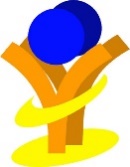 入会申込書　　　　　　　　　　　　　　　　　申込日　　　　　　　　　　　　　　　　　　　　　　　注１）当法人では、ご了承をいただいた方を対象に、会報等に入会された方のお名前を掲載しています。ご了承いただけます場合は、お名前の横の欄に○を記載ください。注２）記入された情報は適切に管理し、当法人の各種情報提供に活用します。他の目的で利用することはありません。注３）「会員の種類」、「ご案内方法」の欄は、いずれかを○で囲ってください。ご連絡方法は、当法人からあなた様へ情報を提供する際に利用いたします。注４）当法人の会計年度は8月1日から翌年の7月31日までですが、会員資格は1年間有効です。もし4月にご入会いただいた場合は、次年度の3月まで会員資格を得る形になります。なお、1年間を過ぎる時点までに退会の申し出がなかった場合は、会員を継続するものとみなします。この時期には、当法人からも皆さまに会費納入のご案内をいたします。【振込先】　　口座番号： 三井住友銀行三田支店　普通口座　No.4259817名 義 人： 特定非営利活動法人場とつながりの研究センター【事務局記入欄】受付日： 　　　　年　　　月　　日　　　担当者： 　　　　　　　　　　　□会員DB登録　　　　□会費納入台帳登録（フリガナ）お名前お名前会報へのお名前の掲載： 可　・　否（○をお書きください）ご住所〒ご所属先会員の種類＊いずれかに○を
つけてください１．正会員（個人・市民活動団体）　　＊入会金0円、年会費3,000円２．正会員（その他団体）　　　　　　　　＊入会金０円、年会費10,000円３．賛助会員（個人・市民活動団体） ＊入会金0円、年会費3,000円４．賛助会員（その他団体・法人）　　　＊入会金０円、年会費30,000円連絡先TEL:                                 FAX:Email: ご案内方法＊いずれかに○を
つけてください１．郵送　　　　　２．E-mail　　　　　３．FAX